								ПРОЕКТ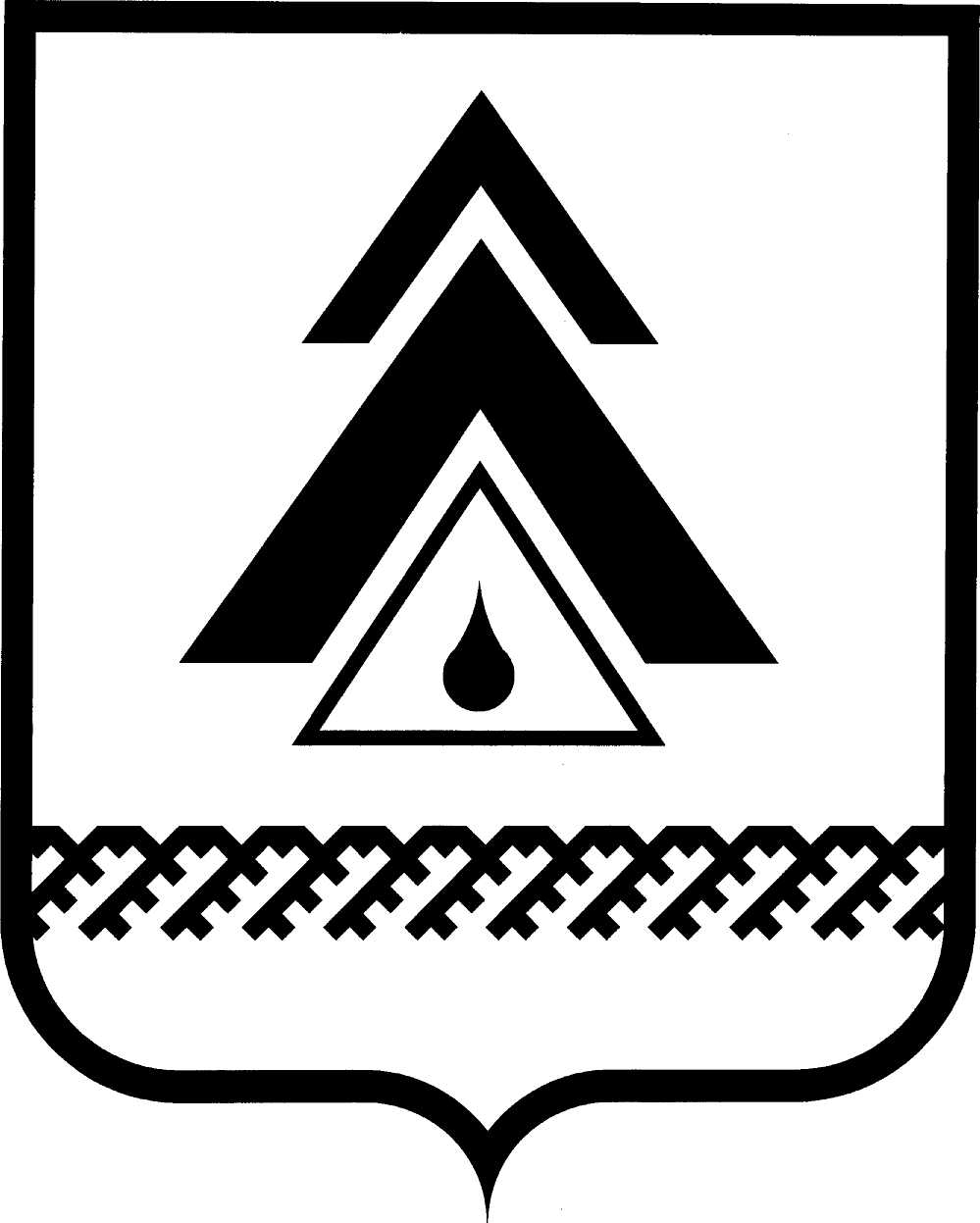 ДУМА НИЖНЕВАРТОВСКОГО РАЙОНАХанты-Мансийского автономного округа - ЮгрыРЕШЕНИЕО внесении изменения в приложение к решению Думы района от 25.12.2013 № 430 «О совершенствовании структуры управления администрации района»В целях совершенствования деятельности администрации района Дума районаРЕШИЛА:1. Внести в приложение к решению Думы района от 25.12.2013 № 430                   «О совершенствовании структуры управления администрации района»                             (с изменениями  от 14.04.2014 № 484, от 23.03.2015 № 639, от 01.06.2016 № 38, от 17.07.2017 № 179, от 20.06.2018 № 306, от 09.10.2018 № 332) изменение, изложив его в новой редакции, согласно приложению.2. Администрации района привести правовые акты в соответствие                            с утвержденной структурой администрации района.3. Решение опубликовать (обнародовать) на официальном веб-сайте администрации Нижневартовского района (www.nvraion.ru) и в приложении «Официальный бюллетень» к районной газете «Новости Приобья».4. Решение вступает в силу после его официального опубликования (обнародования).Приложение к решению Думы районаот ________________ №______Структура администрации района1. Глава района2. Первый заместитель главы района3. Заместители главы района4. Заместитель главы района – начальник управления администрации района5. Департамент финансов администрации района6. Управление экономики администрации района7. Управление обеспечения деятельности администрации района8. Управление правового обеспечения и организации местного самоуправления администрации района9. Управление градостроительства, развития жилищно-коммунального комплекса, энергетики, транспорта и связи администрации района10. Управление культуры и спорта администрации района11. Управление образования и молодежной политики администрации района12. Управление учета и отчетности администрации района13. Управление финансового контроля администрации района14. Управление экологии, природопользования, земельных ресурсов, жилищным вопросам и муниципальной собственности администрации района15. Управление опеки и попечительства администрации района16. Управление поддержки и развития предпринимательства, агропромышленного комплекса и местной промышленности администрации района17. Управление общественных связей и информационной политики администрации района18. Отдел муниципальной службы, кадров и наград администрации района19. Архивный отдел администрации района20. Отдел по вопросам общественной безопасности администрации района21. Отдел ЗАГС администрации района22. Отдел тарифной и ценовой политики администрации района23. Отдел труда24. Отдел по организации деятельности комиссии по делам несовершеннолетних и защите их прав администрации района25. 1 (первый) отдел администрации районаот ________________г. Нижневартовск                                                       № _____        Председатель Думы района________________И.В. ЗаводскаяГлава района _________________Б.А. Саломатин   